Antiochian December 2018/January2019 Website:www.antiochianumc.comFacebook:antiochumcPreparing the Way      As we head into these winter months, we know that we must prepare our homes, and ourselves, for the changes in temperatures, our clothing choices, our landscaping decisions, and all the different things that a winter season can bring.      It is the same with our spiritual lives as well.  We must be prepared for changes as God continues to work in our lives; shaping us, molding us into the people He needs us to be . . . those ready to do His work when and where we are called.  Are you prepared?  Are you willing to adapt to whatever may come before us?      We never know what the future holds, but we can be prepared for whatever may come.  The Advent season begins Sunday December 2nd and my series for this Advent is called “Prepare the Way.”  It is a time of reflection and preparation for our hearts and spirits to be prepared for the celebration of the birth of Jesus our Savior, but also a preparation for His promised return.  Are you prepared?      Even after the Christmas season has passed, the New Year will bring many similar type situations that we go through each day, but there is also the unknown.  What will the year 2019 bring to us or mean for us as the Beloved children of God?  What blessings will we receive?  What challenges will we face?  Are you prepared?      As we move forward each day, let us remember that each of our futures are held in the hands of God.  His plans are to be accomplished whether we have chosen to be a part of His plan or not, He will fulfill His promises and He wants you to be a part of it.  God wants none of us to perish, but have eternal life.  Even if it looks different than what we had hoped and planned, He will accomplish what He has set out to do. Let’s all take more time each day preparing for what He will do by committing ourselves to reading His Holy Word, and being the disciples He has called us to be by being prepared to follow wherever He leads. 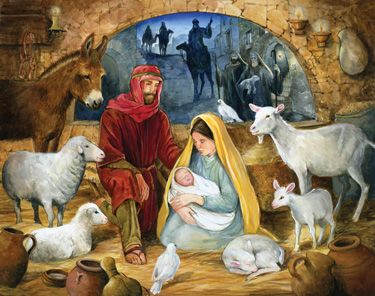   Prepare the way of the Lord! In Christ’s Unending Love,Pastor Rick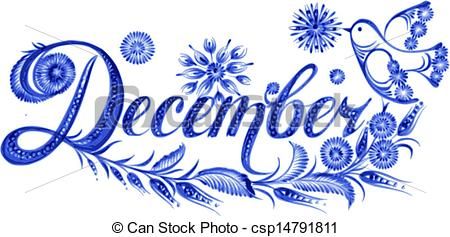 Altar Flowers                   2   -   Carol Berk                   9   -   George Strobel Family                                              16   -   Mike & Darlene Winfield                 23   -   Chuck & Bonnie Morton                  30   -   Hayes & Mickey JohnstonUshersFloyd Millikin Darlene WinfieldMichelle WinfieldMike WinfieldGreetersSally & Steve KeenerHospitality Snacks               December  2  -   Linda Stukenborg               December  9  -   Sally Mintz               December 16 -   Linda Hall               December 23  -   Karen Evans               December 30  -   Bonnie Morton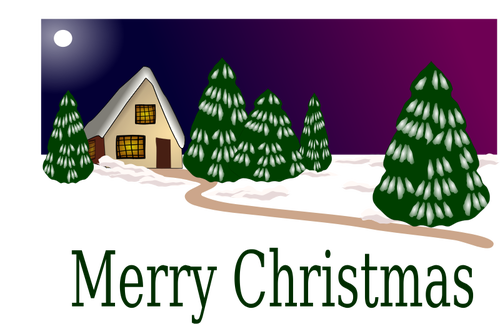 Men’s Group News     Saturday, December 1st, the men will start about 8:30 am until about 12:30 on a fall church clean up maintenance half day. One key item is working on spouting and down spouts at both the church and the parsonage. There are jobs at all levels of experience or ability, so don’t be shy. Come on out and spend the morning with us and help maintain our beautiful old church.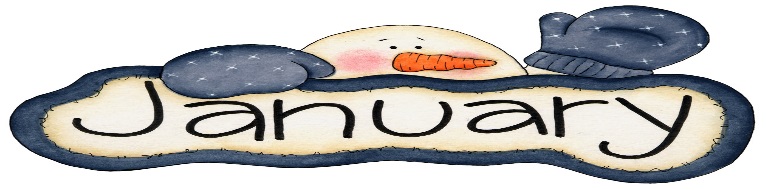 Altar Flowers                6    -    George Strobel Family               13   -     Open               20   -     Open               27   -     OpenUshersChuck CraynonEd DurstScott FrancisWaid LyonsGreetersGayle & Ed DurstHospitality Snacks                January  6  -   Mary Lou Foster                January 13  -   Nancy Grimes                January 20  -   Mickey Johnston                January 27  -   Linda StukenborgMen’s Group News (Con’t.)     The Wednesday night men’s group is going on winter break until after the first of the year.  We do plan to meet on Dec 12th, at LaRosa’s in Englewood at 6:30 pm for a Christmas dinner.  All are welcome to join us for food and fellowship.     February 8th, at United Theological Seminary. UMC will be holding a seminar.  The Uprising-a Men’s Morning Gathering with Brian Tome.  It is from 9 am to noon and cost $15.00 for early sign up, if interested see Chuck Craynon for more information.  Cost to attend will be more at the door.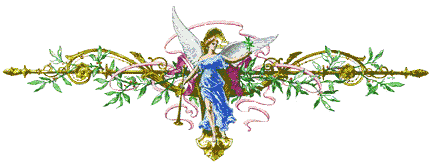 Just a Little ReminderMary Lou Foster will have a signup sheet in the narthex for any of the ladies planning to attend the December Christmas luncheon at her home on December 3rd.  If you did not get to sign it and are planning on coming, please give her a call (837-4409), so she knows how many to plan for.Thank you.Christmas Child BoxesWe filled 46 Samaritan’s Purse Christmas Child shoe boxes this year.  Thanks to everyone who made boxes. Also, thanks to the Women’s Circle for their donation of $100.00 to help with the postage to get the boxes distributed.Thank you,Linda HallCarry-in-Dinner after Church – December 9Don’t forget, a carry-in-dinner is being planned for December 9th, directly after church.  Bring a dish to share and your own table service. The Circle will provide the meat, bread & buns, and your drink. We will sing Christmas carols after our meal. Please, plan to join us for fun and fellowship.Faith Formation – Next Playing!In keeping with our schedule of presenting a movie every other month, our next movie will be “90 Minutes in Heaven”.  It will be showing on Sunday, January 27, 2019 at 3:00 pm. Popcorn and light refreshments will be served.  These are good movies, please come and join us.Christmas Eve ServiceThe Antioch Christmas Eve Service will begin at 7:30 pm on December 24th.  This is going to be a special service.  We are planning to have a children’s choir singing and there is a play titled, “One Man’s Trash”.  You won’t want to miss this one.  Rehearsals have been going on for weeks in preparation.  Bring your families and invite your friends to come and share the experience of the Christ Child’s birth. Our choir is planning a special musical service on .Sunday, December 23rd.  This is a Sunday of lessons and carols.  There will be congregational singing with the choir as well as scripture read by our pastor ending with a message.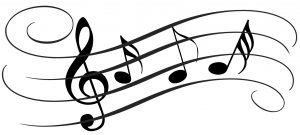 January 6, 2019, is Epiphany Sunday.  There will be a date set late in December for the taking down of the greens.  Please watch for a notice in the bulletin and listen for the announcement so you can come and help.  We need all the help we can get.Thank you to all of you who were asked to participate in the lighting of the advent Wreath in our services.  You will make our services special with you special way of participating.                               Women’s Circle Meeting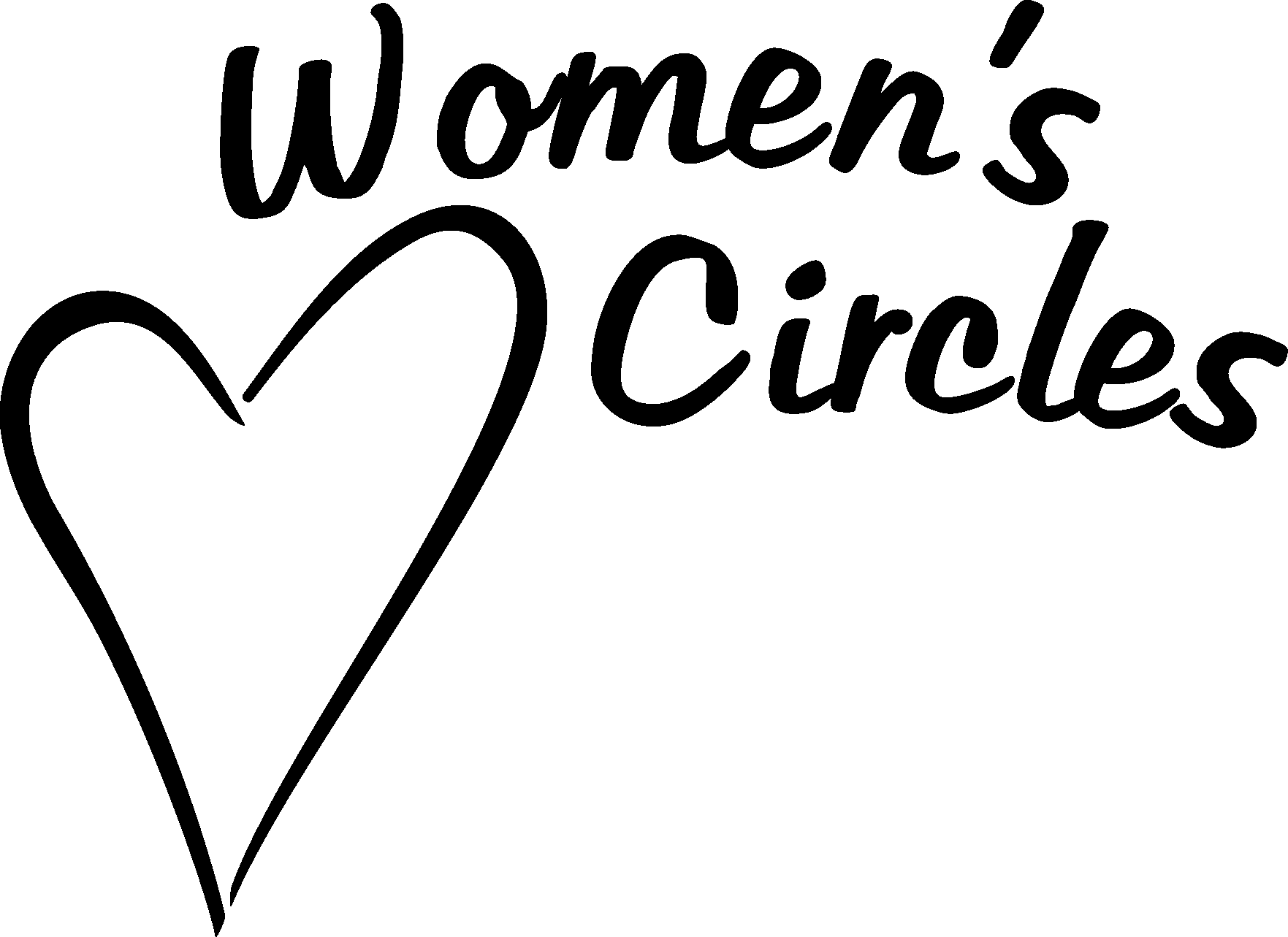                    The U.M. Women’s Circle will meet Monday, December 3, 2018, at 10:30 am at the home of Mary Lou Foster.  Nancy Grimes will be presenting the program.  A Christmas lunch will follow the meeting. All ladies are invited to attend, please plan to come and join us!The January meeting is scheduled for January 7, 2019, at 10:30 am, and we will meet in the socialroom.  Cheryl Hutchison will present the program.Any ladies that would be interested in joining the Women’s Circle, please know you are welcome, dues are only $12.00 for the year due in January.A few members of the Circle will meet on Wednesday, December 12, 2018 at 9:00 am to prepare and deliver Christmas cups to our shut-ins and friends of Antioch.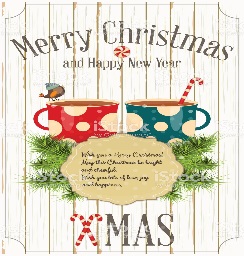 The Circle’s Mission Donations – 2018Red Bird Mission                          $125.00Brookville Fish                              $125.00Brookville Handivan                     $200.00Miami Valley Women’s Center    $  50.00Heifer Foundation                         $  50.00Good Works                                  $100.00Cindy Millikin – Operation    Show our Love                          $300.00                                                       $950.00Country Fair     The ladies of the Circle are very pleased that this year’s Country Fair was so successful.  The success is due to everyone that worked so hard and those that joined us for dinner.     We want to thank all of the people for the beautiful Christmas decorations, crafts, breads, cookie plates, peanut brittle, chocolate candy, and many more handmade items that were sold in the Country Store. The Country Store produces a portion of our total earnings for the Country Fair.     We want to thank those who made the delicious salads, pies, and cakes for our dinner.  We want to thank all the people who volunteered to work and especially the ones who worked the entire evening.     Congratulations to everyone for making this another successful Country Fair.Thank you,The CircleChristmas SaleThe Circle had a very successful Christmas Estate Sale in November.  We had lots of new and nearly new Christmas and other lovely items.  The Circle worked hard to display all the Christmas decoration and other items to look their best.  We want to thank all the people that donated items.  Thank you, also to all the people that worked to make this Christmas Sale so great.  Special thanks to all the people that made a donation for their purchases!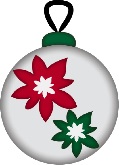 Thank you,The Circle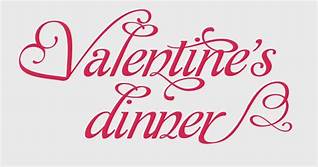 Hold the Date!Be sure and mark your calendars now.  There will be a Valentine’s Dinner on Saturday, February 9, 2019, at 6:00 pm.  Bring your significant other or a friend.  More informa-tion will be available when plans are complete.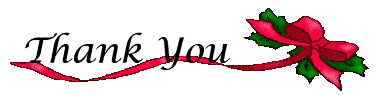 The Circle would like to thank the men’s group for all of their help setting up and taking down the tables for our Christmas sale and the Country Fair dinner.We also want to thank Glenn and Mary Ann Puterbaugh for putting up the signs for our Christmas Sale and the Country Fair.All the men do so much for our Circle.  We are very appreciative of all they do.Thank you,The Circle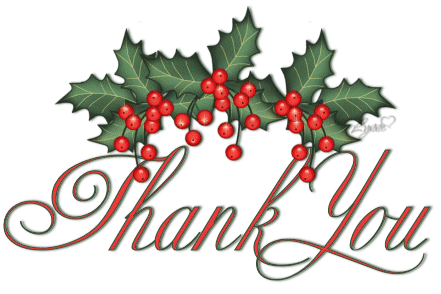 The Circle would like to thank George and, Sanghee Strobel, and their boys for all the bottled water they give to Antioch.  We also want to thank Jane and Scott Francis for getting our large jugs ofwater. And finally, a big thank you to Glenn and Mary Ann Puterbaugh for the pink lemonade.  We appreciate each of you and what you do for Antioch.Thank you,The CircleThank You – Mary Lou Foster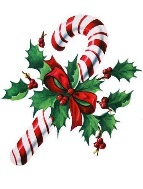  Sometimes our own lives get so busy that we forget to take the time to thank someone for a special job or undertaking until we think that it is too late.  It is never too late to say thank you!     Approximately three years ago, Mary Lou Foster took on the job of providing a free meal to anyone that could come the last Wednesday of each month excluding November and December.  For these three years she planned the menu, and for the most part shopped for the food, and prepared most of it.  Now, she would be the first one to say, “I had help,” and she did. Darlene Winfield, Carol Keck, Arlene Haeseker to name a few were there to help, but that was usually with set up and clean up or chopping the cabbage for coleslaw.  Mary Lou was always the first one here and the last one walking out the door and turning out the lights most days or nights.  After these three years, and numbers had not really increased, she was persuaded it was time to give it up.  I am sure this was a difficult decision for her.      These were not the only meals she either planned, shopped for, cooked for, or just made sure that the job got done.  The IHS dinners at Brookville that our church is responsible for, the St Paul’s dinners that Antioch was responsible for, the Spring and Fall dinners that are held here at Antioch, Circle luncheons, and most any other meals that Antioch needed to prepare.  Let’s face it; the woman loves to feed people.  Again, she does not do all this alone, sometimes there is a lot of help, sometimes little help, but it is Mary Lou that makes it happen.  Sometimes she is the little general and sometimes the angel, but few would work so hard, for so long for God’s work and for the church.     We just felt the need to say thank you for all you have done and all you still do.  We all appreciate your efforts.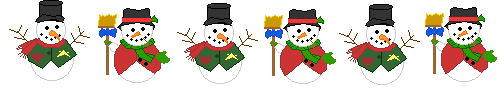 SCHEDULE FOR 2019 HOSPITALITY SNACKSWe do not normally have this available, but Mary Lou had all the information for next year ready so I thought it might be a good thing to print out the list of Hospitality Snacks for the year.   Snacks to not need to be fancy, just make it simple.   Please let Mary Lou Foster at 937-837-4409, know if you will not be able to do the Sunday you signed up for as soon as possible, in order that a replacement can be found.  Thanks to everyone for helping with this service to our church.PROGRAMS FOR CIRCLE ONE MEETINGS 2019Monday, January 7th     -    Cheryl Hutchison                          Monday, July 1st                   -    Arlene HaesekerMonday, February 4th   -    Pat Lyons                                      Monday, August 5th              -    Pat PyleMonday, March 4th       -    Bonnie Morton                             Wednesday, September 4th    -   Linda StukenborgMonday, April 1st         -    Mickey Johnston                           Monday, October 7th             -   Linda HallMonday, May 6th          -    Karen Vineyard                             Monday, November 4th         -   Darlene WinfieldMonday, June 3rd          -    Roseanna Bogan                            Monday, December 2nd        -    Nancy Grimes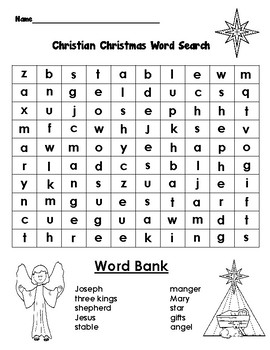  AntiochianDecember 2018/January 2019Antioch United Methodist Church10301 Wolf Creek PikeTrotwood, OH  45426-4259(937-837-6348)Pastor Rick Gutheil:  Cell (937 417-1699)Newsletter E-Mail:  antiochian@frontier.comOffice E-Mail:  antiochoffice@frontier.comWebsite:  www.Antiochumc.orgFacebook:  antiochumcDATED MATERIAL ENCLOSEDRETURN SERVICE REQUESTED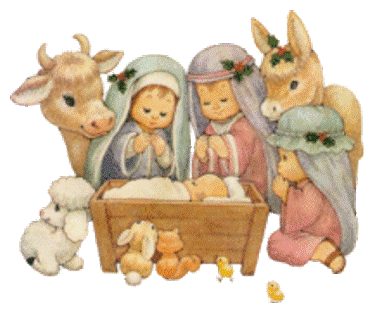 	Come Experience the Transforming                                                         Love of God with Us…..Sunday School 9:45 a.m.  Worship Celebration 11:00 a.m.	JANUARYMAYSEPTEMBER 6       Mary Lou Foster   5    Mary Lou Foster 1      Mary Lou Foster13      Nancy Grimes12   Terry Lawson  (Mother’s Day) 8      Sally Keener20      Mickey Johnston19    Roseanna Bogan15     Megan Smith27      Linda Stukenborg26    Cheryl Hutchison22     Karen EvansFEBRUARYJUNE29     Linda Stukenborg 3       Mary Lou Foster 2     Mary Lou FosterOCTOBER10      Karen Evans 9     Carol Keck 6      Mary Lou Foster17      Jane Francis16    Gayle Durst (Father’s Day)13     Gayle Durst24      Bonnie Morton23    Pat Pyle20     Arlene HaesekerMARCHJULY27     Nancy Grimes 3      Mary Lou Foster 2     Mary Lou FosterNOVEMBER10      Pat Lyons (Daylight Savings) 7     Arlene Haeseker  3     Mary Lou Foster (End DST)17     Darlene Winfield14    Carol Keck10    Mickey Johnston24     Karen Vineyard 21    Pat Lyons17    Cheryl Hutchison31     Linda  Stukenborg28    Linda Stukenborg24    Megan SmithAPRILAUGUSTDECEMBER 7      Mary Lou Foster 4      Mary Lou Foster 1     Sheila Isaacs14     Linda Hall11     Carol Keck 8     Jane Francis21     Easter Breakfast No Snacks18     Sheila Isaacs15   Sally Keener28     Cheryl Hutchison25     Sally Mintz22    Mary Ann Puterbaugh29    Pat Lyons